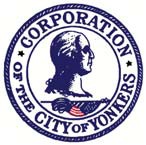 COMPUTATION OF TAXNOTES:If item 1 is $25,000 or less, enter zero in items 3 and 5. If exemption is claimed, attach a notarized AFFIDAVIT OF EXEMPTION and SUPPORTING DOCUMENTATION showing grounds for exemption.Where the transfer is by a corporation in liquidation or to a corporation in exchange for capital stock, complete Schedule B on Page 2.MAKE CERTIFIED CHECK PAYABLE TO THE CITY OF YONKERSCITY HALL – TAX OFFICE ROOM 108, 40 SOUTH BROADWAY, YONKERS, NEW YORK 10701AFFIDAVIT OF GRANTORI swear (or affirm) that this return including the accompanying schedules or statements, has been examined by me, and is to the best of my knowledge and belief, a true and complete return, made in good faith, pursuant to Chapter 15, Article V, of the General Ordinance 8-1973 as amended by G.O. 4- 1984, G.O. 10-1989, G.O. 3-1998 and G.O. 7-2005Sworn to and subscribed to before me this	day of     	       	(Name of Grantor)Signature of Officer Administering Oath	(Signature of owner, partner, officer of corporation, etc.)AFFIDAVIT OF GRANTEEI swear (or affirm) that this return including the accompanying schedules or statements, has been examined by me, and is to the best of my knowledge and belief, a true and complete return, made in good faith, pursuant to Chapter 15, Article V, of the General Ordinance 8-1973 as amended by G.O. 4- 1984, G.O. 10-1989, G.O. 3-1998 and G.O. 7-2005Sworn to and subscribed to before me this	day of     	       	(Name of Grantee)Signature of Officer Administering Oath	(Signature of owner, partner, officer of corporation, etc.)SCHEDULE ASCHEDULE BBalance Sheet of Grantor	Grantee	as of(Check Applicable Box)NOTE: If the transfer is in liquidation of a corporation, the financial statement of the grantor is required as of the date nearest the date of transfer and before the liquidation.If the transfer is to a corporation in exchange for its capital stock, the financial statement of the grantee is required as of the date immediately after the effective date of the transfer. The balance sheet data required by this schedule may be attached as a separate rider to the return in lieu of completion of this schedule or if more space is required.This completed return must be filed with the Comptroller of the City of Yonkers.The tax due thereon must be paid within seven (7) days after delivery of the deed by the grantor to the grantee but before the recording of such deed. A return must be filed by both the grantor and the grantee whether or not a tax is due thereon and although the consideration for the deed is$25,000 or lessIMPORTANT:Penalty of 8% of the tax due for the first month of delay plus interest at the rate of 1% of such tax for each additional month of delay must be added if payment is not made on or before the due date.1.	Total Consideration Paid or Required to be Paid2.	Allocated Consideration Subject to Tax (Schedule A)3.	Tax Due-1.5% of Item 1 or 2 Whichever is Applicable4.	Add – Penalty and Interest5.	Total Tax, Penalty and Interest DueItem	ALLOCATION OF CONSIDERATION WHERE THE PROPERTY TRANSFERRED IS SITUATEDNo.	PARTLY WITHIN AND PARTLY WITHOUT THE CITY OF YONKERSItem	ALLOCATION OF CONSIDERATION WHERE THE PROPERTY TRANSFERRED IS SITUATEDNo.	PARTLY WITHIN AND PARTLY WITHOUT THE CITY OF YONKERS6.	Consideration (Item 1, Page 1) ……………………………………………………………………………………….* Total Assessed Valuations of Property Situated Within and Without the City of Yonkers ……………………….Deduct – Assessed Valuations of Property Situated Outside the City of Yonkers …………………………………..Assessed Valuation of Property Situated Within the City of Yonkers ………………………………………………..Percentage of Total Assessed Valuations of Property Attributable to Property Situated Within the City of Yonkers (Item 9 ÷ Item 7) ……………………………………………………………………………………………………..Allocated Consideration Subject to Tax (Item 6 x Item 10) ………………………………………………………… (enter as Item 2, Page 1 of Return)6.	Consideration (Item 1, Page 1) ……………………………………………………………………………………….* Total Assessed Valuations of Property Situated Within and Without the City of Yonkers ……………………….Deduct – Assessed Valuations of Property Situated Outside the City of Yonkers …………………………………..Assessed Valuation of Property Situated Within the City of Yonkers ………………………………………………..Percentage of Total Assessed Valuations of Property Attributable to Property Situated Within the City of Yonkers (Item 9 ÷ Item 7) ……………………………………………………………………………………………………..Allocated Consideration Subject to Tax (Item 6 x Item 10) ………………………………………………………… (enter as Item 2, Page 1 of Return)6.	Consideration (Item 1, Page 1) ……………………………………………………………………………………….* Total Assessed Valuations of Property Situated Within and Without the City of Yonkers ……………………….Deduct – Assessed Valuations of Property Situated Outside the City of Yonkers …………………………………..Assessed Valuation of Property Situated Within the City of Yonkers ………………………………………………..Percentage of Total Assessed Valuations of Property Attributable to Property Situated Within the City of Yonkers (Item 9 ÷ Item 7) ……………………………………………………………………………………………………..Allocated Consideration Subject to Tax (Item 6 x Item 10) ………………………………………………………… (enter as Item 2, Page 1 of Return)6.	Consideration (Item 1, Page 1) ……………………………………………………………………………………….* Total Assessed Valuations of Property Situated Within and Without the City of Yonkers ……………………….Deduct – Assessed Valuations of Property Situated Outside the City of Yonkers …………………………………..Assessed Valuation of Property Situated Within the City of Yonkers ………………………………………………..Percentage of Total Assessed Valuations of Property Attributable to Property Situated Within the City of Yonkers (Item 9 ÷ Item 7) ……………………………………………………………………………………………………..Allocated Consideration Subject to Tax (Item 6 x Item 10) ………………………………………………………… (enter as Item 2, Page 1 of Return)6.	Consideration (Item 1, Page 1) ……………………………………………………………………………………….* Total Assessed Valuations of Property Situated Within and Without the City of Yonkers ……………………….Deduct – Assessed Valuations of Property Situated Outside the City of Yonkers …………………………………..Assessed Valuation of Property Situated Within the City of Yonkers ………………………………………………..Percentage of Total Assessed Valuations of Property Attributable to Property Situated Within the City of Yonkers (Item 9 ÷ Item 7) ……………………………………………………………………………………………………..Allocated Consideration Subject to Tax (Item 6 x Item 10) ………………………………………………………… (enter as Item 2, Page 1 of Return)6.	Consideration (Item 1, Page 1) ……………………………………………………………………………………….* Total Assessed Valuations of Property Situated Within and Without the City of Yonkers ……………………….Deduct – Assessed Valuations of Property Situated Outside the City of Yonkers …………………………………..Assessed Valuation of Property Situated Within the City of Yonkers ………………………………………………..Percentage of Total Assessed Valuations of Property Attributable to Property Situated Within the City of Yonkers (Item 9 ÷ Item 7) ……………………………………………………………………………………………………..Allocated Consideration Subject to Tax (Item 6 x Item 10) ………………………………………………………… (enter as Item 2, Page 1 of Return)6.	Consideration (Item 1, Page 1) ……………………………………………………………………………………….* Total Assessed Valuations of Property Situated Within and Without the City of Yonkers ……………………….Deduct – Assessed Valuations of Property Situated Outside the City of Yonkers …………………………………..Assessed Valuation of Property Situated Within the City of Yonkers ………………………………………………..Percentage of Total Assessed Valuations of Property Attributable to Property Situated Within the City of Yonkers (Item 9 ÷ Item 7) ……………………………………………………………………………………………………..Allocated Consideration Subject to Tax (Item 6 x Item 10) ………………………………………………………… (enter as Item 2, Page 1 of Return)*NOTE:The assessed valuations to be used are those in effect at the time of transfer of property. In lieu of assessed valuations, the equalized valuations may be used provided that they are applied to the property both within and without the City of Yonkers.*NOTE:The assessed valuations to be used are those in effect at the time of transfer of property. In lieu of assessed valuations, the equalized valuations may be used provided that they are applied to the property both within and without the City of Yonkers.ASSETS (Itemize: )$Total AssetsLIABILITIES PLUS CAPITAL (Itemize: )$Total Liabilities plus Capital